CENTRAL COAST WOMEN’S GOLF ASSOCIATION INC.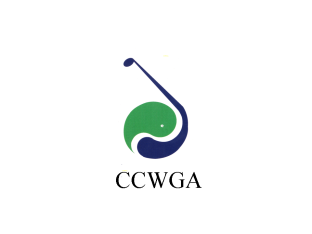 DISTRICT SENIORS’ DAY (50 AND OVER)at TOUKLEY GOLF CLUB18TH JUNE 2018$20 per playerClub………………………………….cheque attached $…………………….      Online deposit $.................................ENTRIES CLOSE:  THURSDAY 7TH  JUNE,  2018MAIL TO:  Jenny Chapman		OR       	Email: ccwga99@gmail.com       42 Grove Rd	      WAMBERAL 2260	PLAYERCLUBGOLFLINK NO.GA H’CP50+60+70+80+CART Y/N